Котляров Евгений ПавловичExperience:Documents and further information:Все документы в готовности.Position applied for: Able SeamanDate of birth: 30.11.1966 (age: 50)Citizenship: UkraineResidence permit in Ukraine: NoCountry of residence: UkraineCity of residence: MariupolPermanent address: Нахимова132а, кв.49Contact Tel. No: +38 (062) 937-47-14 / +38 (095) 428-03-63E-Mail: Kotlyarovjek@mail.ruU.S. visa: NoE.U. visa: NoUkrainian biometric international passport: Not specifiedDate available from: 22.05.2009English knowledge: ModerateMinimum salary: 1200 $ per month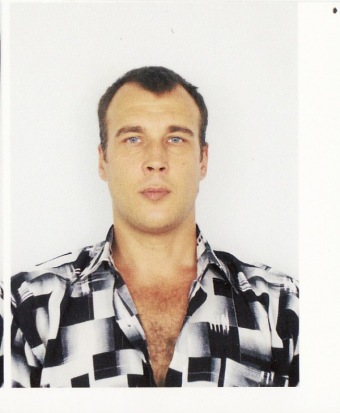 PositionFrom / ToVessel nameVessel typeDWTMEBHPFlagShipownerCrewingAble Seaman10.07.2008-23.12.2008MeritGeneral Cargo30987-BahamasS.M.T.OazisAble Seaman22.08.2007-11.03.2008MusketeerGeneral Cargo30987-BahamasS.M.T.OazisBoatswain15.07.2006-31.03.2007Bulk Carrier48913-PanamaPheby LimetedSiafaktorAble Seaman10.10.2005-17.04.2006TenoraDry Cargo27707-MaltaPriamos MeritaimAinaAble Seaman17.02.2005-20.07.2005AtolDry Cargo15782-MaltaPriamos MeritaimAina